OÖ. VERANSTALTUNGSSICHERHEITSGESETZ 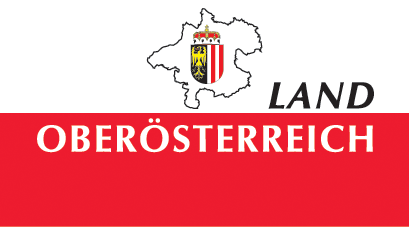 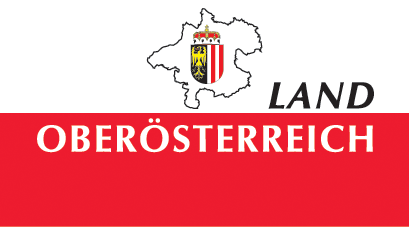 Meldung einer Veranstaltung gem. § 6 Abs. 1 Z. 1 und 2  Stand: Juli 2018An Stadt/Markt/GemeindeamtSehr geehrte Damen und Herren!Ich melde gem. § 6 Abs. 1 Ziffer 1 und 2 OÖ. Veranstaltungssicherheitsgesetz 2007 folgende Veranstaltung an:Veranstalterin/Veranstalter (Name, Geburtsdatum, Tel.) oder beauftragte Person: (bei juristischen Personen ua. die für die Durchführung der Veranstaltung eigenberechtigte natürliche Person) :______________________________________________________________________________Beauftragte Person: ___________________________________________________________________________________________________________________________________________Veranstaltungsstätte (Gewerbebetrieb, Tourneebetrieb, Gemeinde) .______________________________________________________________________________Art (Bezeichnung) und Dauer der Veranstaltung: ____________________________________________________________________________________________________________________________________________________________Daten der Veranstaltungsstättenbewilligung: ____________________________________________________________________________________________________________________________________________________________………………………………….. 				……………………………………………..Ort und Datum 								Unterschrift 